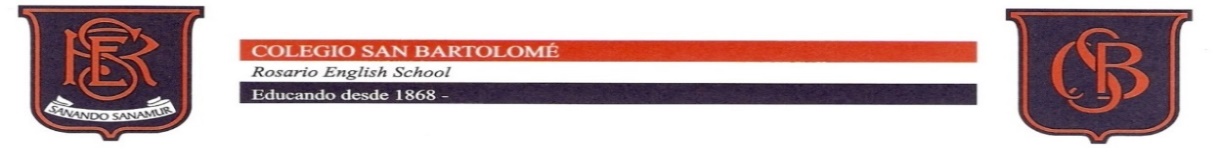 MESAS EXAMEN DIC. 2017 SEDE FISHERTON- 8 Hs. (Si en el mismo día coinciden materias del mismo curso ver horario asignado: 8 Hs ó 11Hs)Clases de consultas: Entre 4/12 y 15/12 en horario habitual previamente acordado con profesorLos Profesores suplentes podrán retirarse luego de conformadas las mesas del día.FECHAESPACIOPROFESORESLunes 11/12Taller de Economía y Administración 1ºCánepa- Scabuzzo- Greca VLunes 11/12Seminario Cs. Sociales 1ºCiampone- Greca V- RichadrsonLunes 11/12FE y C 2ºGreca V- Ciampone- RichardsonLunes 11/12Construcción Ciudadana 3ºGreca V- Ciampone- RichardsonLunes 11/12SIC I 4ºScabuzzo- Cánepa- CiamponeProf. SuplenteMoffaMartes 12/12 Lengua Extr. Ad. Francés 1º 8 Hs.Seffino- Moffa- CánepaMartes 12/12 Geografía 1º 11 Hs.Moffa- Seffino- CánepaMartes 12/12Historia 2º 8 Hs.Barón- Moffa- CánepaMartes 12/12Lengua Extr. Ad. Francés 2º 11 Hs.Seffino- Barón- CánepaMartes 12/12Matemática 3º Crevacuore- Rodil - CánepaMartes 12/12Derecho 4ºChames- Soso- CánepaProf. SuplenteGarneroMiércoles 13/12Música 1º 8 Hs D´Onoffrio – Zavaleta- CallegariMiércoles 13/12F E y C  1º 11 Hs.Greca V-  Cánepa- D´Onofrio-Miércoles 13/12Ed. Artística- Plástica 2º 11 HSZavaleta-  Callegari- D´Onoffrio -Miércoles 13/12Vocalización 2º 11 HSD´Onoffrio – Callegari- ZavaletaMiércoles 13/12Matemática 2º 8 Hs.Rodil- Contreras- CrevacuoreMiércoles 13 /12Lengua y Literatura 3º Alemandi- Garnero- SimonitMiércoles 13/12Ed. Artística- Plástica 3ºCallegari- Zavaleta- DónofrioMiércoles 13/12Lengua y Literatura 4ºAlemandi- Garnero- SimonitProf. SuplenteGarneroJueves 14/12Biología 1ºFrigini – Banegas- LeitaJueves 14 /12Laboratorio 2ºBanegas- Frigini- LeitaJueves 14/12Biología 3ºLeita- Frigini- BanegasJueves 14/12Química 4ºFrigini- Banegas- LeitaProf. SuplenteAlemandiViernes 15/12Ed. Tecnológica 1ºScabuzzo- Simonit- SosoViernes 15/12Ed. Tecnológica 2ºSimonit- Scabuzzo- SosoViernes 15/12Física 3ºPalandri- Banegas- CánepaViernes 15/12Economía I 4ºSoso- Simonit- ScabuzzoProf. SuplenteFriginiLunes 18/12Lengua y Literatura 1º Garnero- Alemandi- RichardsonLunes 18/12Físico-Química 2º Seijo- Comba- PalandriLunes 18/12Química 3º DSeijo- Comba- PalandriLunes 18/12Administración I 3º CSimonit- Scabuzzo- RichardsonLunes 18/12Matemática 4ºContreras- Rodil- PalandriProf. SuplenteCallegariMartes 19/12Lengua y Literatura 2ºGarnero- Alemandi- CánepaMartes 19/12Historia 3ºSemerena- Chapo- BarónMartes 19/12Historia 4ºChapo- Barón- SemerenaMartes 19/12Martes 19/12Prof. SuplenteSeffinoJueves 21/12Matemática 1ºContreras- Rodil- BanegasJueves 21/12Geografía 3ºMoffa- Liberatto- BanegasJueves 21/12Geografía 4ºLiberatto- Moffa- BanegasJueves 21/12Prof. SuplenteCánepaViernes 22/12Lengua y Literatura 3ºAlemandi- Garnero- SimonitViernes 22/12Administración II 4ºSimonit- Alemandi- Garnero- Viernes 22/12Prof. SuplenteCánepa